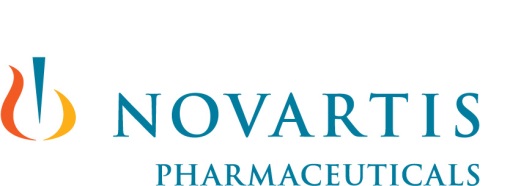 Международная конференция«ХХ Российско-Швейцарская научно-практическая конференция»19 мая 2016 г.с 15 час. 30 мин  до 17 час. 45 минМесто проведения:  г. Санкт-Петербург, Литейный пр., 56СПб ГБУЗ «Городская Мариинская больница»                          Конференц-зал, Центральный корпус, 2 этажПрограмма15.30 – 16.20   Prof. H. Rickli, St. Gallen«Современный взгляд на лечение сердечной недостаточности»16.20 – 16.55      Ротарь Оксана Петровна - к.м.н.,ФГБУ «Север-Западный федеральный                                                     медицинский исследовательский центр им. В.А. Алмазова», Санкт-Петербург«Факторы риска сердечно-сосудистых заболеваний в современной России16.55 – 17.30     Сорокина Лада Николаевна - д.м.н., профессор кафедры госпитальной терапии 1, Санкт-ПетербургСПбГМУ им.акад. И.П. Павлова«Персоннифицированный подход к лечению ХОБЛ»17.30- 17.45	  Вопросы и ответы. Дискуссия.20 мая 2016 г.с 08 час. 45 мин  до 14 час. 00 минМесто проведения:  Санкт-Петербург,  Отель «Марриотт Кортъярд Пушкин» Канонерская ул. 33конференц-зал,  2 этажПрограмма08.45 - Регистрация09.00 – 9.40 -  Кузнецова Ольга Юрьевна – профессор, СЗГМУ им. Мечникова, Санкт-Петербург«Семейная медицина в России»09.40 – 10.30 - Dr. F. Fehr, Oberegg, Switzerland«Семейная медицина в Швейцарии: куда мы идем?»10.30 – 11.20 - Prof. T. Geiser, Bern, Switzerland«Хроническая обструктивная болезнь легких»11.20 – 11.40 Кофе-брейк11.40 – 12.20 - Карпова Ирина Альбертовна – д.м.н., Главный диабетолог Санкт-Петербурга, Заведующая «Санкт-Петербургским городским территориальным диабетологическим центром №1»«Современные  принципы лечения СД 2 типа»12.20 – 13.10 Dr. I. Bopp, Zürich, Switzerland«Трудности в диагностике деменции»13.10 – 14.00 Prof. M. Brändle, St. Gallen, Switzerland«Современные  принципы лечения сахарного диабета 2 типа в Швейцарии»	